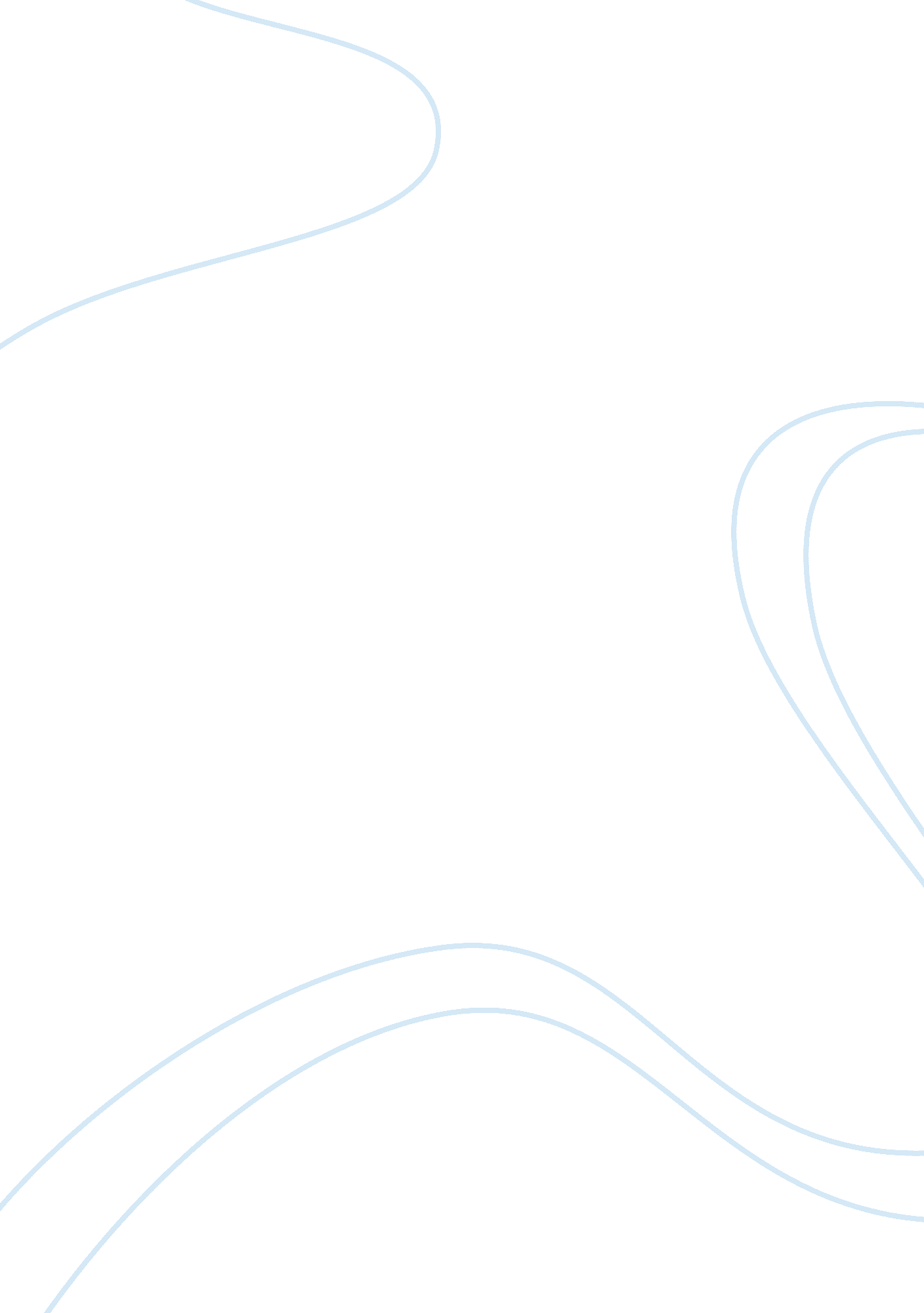 Information reportEngineering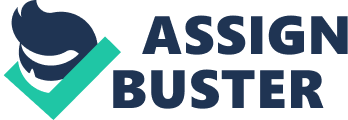 Task: The development of XYZ Company Policy Manual and a Manual of product assembly Civil engineering is one of the many professions that require an individual to work in different places or fields. Working in a new environment requires a lot of cooperation and understanding of the way of life of people living in such areas. Historically, India is one of the nations that have the most rigid cultural practices and values in the world. Most Indians do not accept changes into their political and social systems (Budhar 239). Therefore, there are many steps that individuals should consider when doing business in India. 
The first social problem we faced encountered by business people in India is language barrier. There are several languages used by the Indians such as Hindi and English. However, Hindi is the official and national language of the people (Manian 238). English is just a language of the few elites from other nations like the UK or the US. It, thus, became quite challenging for us to communicate with most people whom we required their labor. We needed workers who could handle some parts of our projects like removing dike from the construction sites to various landfills. 
India is also a place where hierarchy is considered an important political element. It plays a key role in governing the behaviors of people in India, as well as, the responsibility of every person in the Indian society. Hinduism and caste system in the region outline the roles of every person. I managed to notice that in our company, manual labor could only done by a “ peon.” An absence of the peon will mean no manual work done. This is a waste of time for most construction firms in India, including ours. 
Carrying out a business activity in India, including engineering, requires one to know the basic etiquettes in greeting and meeting. Indians are well known with the use of Namaste in their greetings. In this case, people bring their palms together, mainly at the chest level with a slight head bow (Waters 109). Indians are also popular by modification and changing of names for individuals whom they consider their guests or visitors from abroad. Any guest bearing the name, Singh will be called Sikh (Bose 53). In addition to that, receiving and issue of any material in an Indian community must be done using the right hand; using the left hand is a show of disrespect to the other party. 
Generally doing business in India requires certain important considerations before and few days after the entry into the country. Since English is the international language used in commerce, it is recommended that translation service be arranged early enough before leaving for the Asian nation. Business cards should be written in English on one side and Hindu on the other side (Manian 238). The card should be issued and received using the right hand. It should be put away in a respective manner; not just pushing it into the pocket. Finally, carrying out business activity in India requires a strong relationship with the occupants (Eastman 123). It is, therefore, recommendable that anyone planning to carry out a business, including that of civil engineering, in India gets a good business partner whom he or she understands to avoid misunderstandings and unnecessary losses. 
Work Cited 
Manian, Rajini. Doing Business in India For Dummies. New York, NY: John Wiley and 
Sons, 2007. Print. 
Budhar, Pawan. Doing business in India: building research-based practice. London: Tailor 
&Francis, 2011. Print. 
Bose, Rupa. India Business Checklists: An Essential Guide to Doing Business. New York, NY: 
John Wiley and Sons, 2009. Print. 
Waters, Anne. American Indian thought: philosophical essays. New York, NY: Wiley- 
Blackwell, 2004. Print. 
Eastman, Charles. Living in two worlds: the American Indian experience illustrated. London: 
World Wisdom Publishers, 2010. Print. 